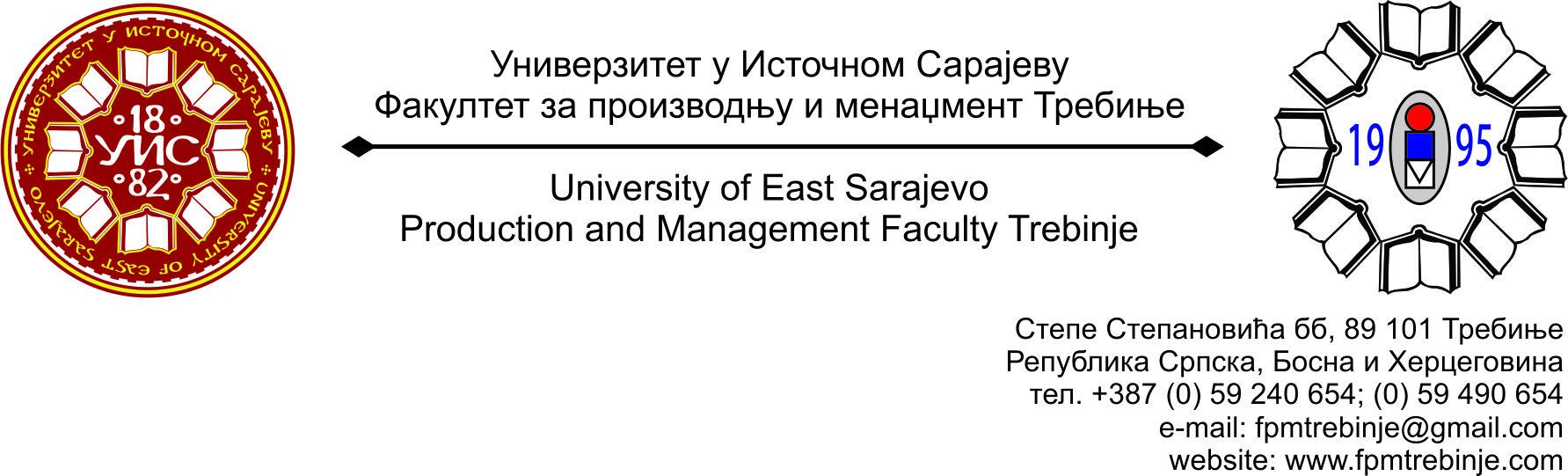 Број: 1222/2017Датум: 13.11.2017.  године                На основу члана 59. Статута Универзитета у Источном Сарајеву,  члана 5. Пословника о раду Наставно-научног  вијећа, сазивам 38. /тридесетосму/ редовну сједницу Наставно-научног  вијећа Факултета за производњу и менаџмент Требиње.                За сједницу предлажем сљедећи:	               ДНЕВНИ РЕДУсвајање Дневног реда;Усвајање Записника са  37. /тридесетседме/ редовне сједнице Наставно-научног  вијећа Факултета за производњу и менаџмент Требиње;Усвајање Записника са  Изборне сједнице Наставно-научног  вијећа Факултета за производњу и менаџмент Требиње;Разматрање Извјештаја радне групе поводом пријаве теме за израду докторске дисертације кандидата мр Драгана Димитријевића под називом „Утицај примене CAD-CAM система на успешност пословања МСП одевне индустрије“;Приједлог за расписивање конкурса за избор у звање вишег асистента за ужу научну област Машинство, ужа област образовања Производно инжењерство............................................................................................... 1 извршилац;Приједлог за расписивање конкурса за избор у звање вишег асистента за ужу научну област Машинство, ужа област образовања Менаџмент у индустрији................................................................................................... 1 извршилац;Приједлог за расписивање конкурса за избор у звање асистента за ужу научну област Хидротермика и термоенергетика, ужа област образовања Инжењерство за енергетику.............................................................................................. 1 извршилац;Разматрање рецензија проф. др Рада Максимовића и проф. др Славише Мољевића рецензената монографије под називом „Кључне перформансе сложеног прeдузећа“ аутора доц. др Жељка Ђурића;Захтјев за давање сагласности за израду књиге под насловом “Менаџмент малих и средњих предузећа“ аутора проф. др Илинке Унковић;Разматрање Извјештаја Комисје за провођење поступка еквиваленције на студијском програму  Индустријско инжењерство за енергетику;Разматрање Радних наслова тема за израду завршних радова на првом циклусу студија;Информације о раду катедри Факултета за производњу и менаџмент Требиње;Информацијe декана;Захтјеви студената Наставно-научном  вијећу Факултета за добијање сагласности на тему за израду дипломског, односно завршног рада на првом циклусу студија;Студентска питања;Текућа питања.Сједница Наставно-научног  вијећа ће се одржати у петак  17.11.2017. године са почетком у 13:00 часова у учионици бр. 1. на Факултету за производњу и менаџмент Требиње.	                                                                                                                                                                                                                                                                                       Предсједник                                                                      Наставно-научног  вијећа                                                                                   Проф. др Душан Јокановић